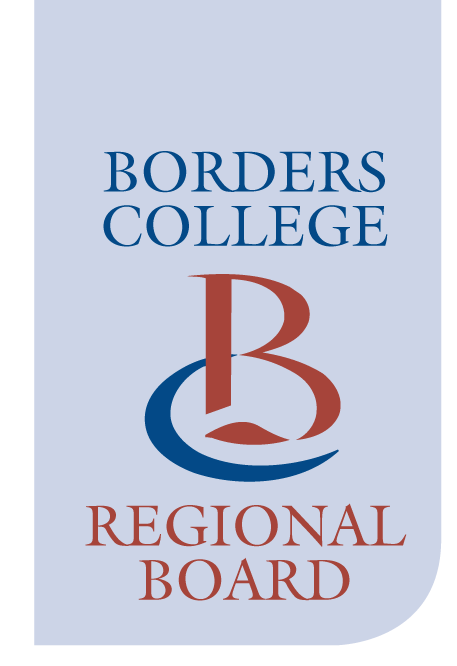 BORDERS COLLEGEREGIONAL BOARD Actions from the Meeting of the Regional Board held at 5.30pm on Thursday 21 April 2022BORDERS COLLEGEREGIONAL BOARDMinutes of the Meeting of the Regional Board on Thursday 21 April at 5.30pm via MS Teams       Signed:…………………………………….	    Signed:…………………………………		             Chair					     Board SecretaryItemActionResponsibility and DateAction StatusAmend attendees of 3 March meeting to include David Peace.I EarpComplete01/22The final Education Scotland report will be circulated.HMIA Cox to circulate final report.07/22The dates within the Student agreement and Mental Health documents will be reviewed and amended where required.S Prentice Ongoing – A Cox committed to report being ready for start of next AY.08/22Read Code of Conduct.BoardCompleteThe Financial Regulations will be reviewed to ensure that any relevant points are carried over.H RobertsonComplete09/22Review cyber security risk.H RobertsonOngoingFurther context on risks that have changed will be added to the narrative going forward.H RobertsonOngoingAn incorrect date in the final column of the strategic risk management reports will be amended.H RobertsonComplete13/22A nomination form for Vice Chair will be circulated.I EarpComplete14/22J McBeath offered to provide linkages to online materials for the sex education forum.J McBeathCompleteThe forum will be discussed out with the meeting to ensure that expertise is involved in taking this forward.A Cox/S PrenticeOngoing17/20Consider emerging items to produce an agenda for the next meeting.R McCowan/A Cox/I EarpCompleteITEMMINUTEPresent:In Attendance:Ray McCowan (Chair)Angela Cox (Principal)Elaine Acaster Liz ParkesJess McBeathPaul Cathrow Dave Black (Academic staff member)Ann McKerracher (Support staff member)Bryan McGrathDavid JohnsonLynn MirleyCarol GillieDavid PeaceSally Prentice (Student member)Karl Davy (Student member)Hazel Robertson (Vice Principal, Finance & Corporate Services)Ingrid Earp (Board Secretary) 21/22Chair’s Opening RemarksThe Chair welcomed everyone to the meeting which has a slightly different agenda to previous Board meetings at this time of year.  Given there has not been a round of Committee meetings prior to this April meeting and that the meeting was already in diaries it was decided to try a different approach and have three main areas of discussion and debate.22/22Apologies for AbsenceApologies for absence were received from Jane Grant.  23/22Minutes of Regional Board Meeting held on 3 March 2022    (Paper A)The minutes of the meeting held on 3 March 2022 were agreed as a true andaccurate record of the meeting with the caveat that David Peace be added as present.                                                                                                             ACTION: IE24/22Matters ArisingAll actions are either complete or ongoing.25/22Declaration of any Conflict of Interest/Register of Interests UpdateL Parkes has updated her Register of Interest to include clients she is currently working with.  26/22Review of Board Business (Paper B)The Chair set the context for this paper which is a summary of their first impressions and thoughts since appointment and a reflection on the discussions held individually with Board Members.  The consensus was that the Board is in a good place and operates well as it is presently structured.  This is not to say that there are aspects that could be improved building on the strengths of the Board.  It was noted that it is important to remember, and particularly when new Members join, that the role of the Board is much more strategic then operational.It was felt that the annual self-assessment is a useful tool to help aid future development as are the individual reviews each Member has with the Chair – both feed into the Board Development Plan.Other suggestions included the allocation of papers to a Committee member who will take the lead on that item and initiate discussion, feedback from the Exec Team to Board on their impression of how the Board is doing, challenge is good but should be constructive and relevant.A student member suggested more guidance for students about what is covered in each meeting, there is a lot to get to grips with in a very short space of time as students don’t normally serve long terms on the Board.The structure of Committees was also discussed – are they covering what we need them to?  This will be examined in line with the review of the ToR scheduled now for over the summer with presentation to the first meeting of the new AY.The Principal said that the discussion and feedback from Board on strategy is welcomed and felt that more focus on this would be very useful and an ongoing review of papers presented to Board to bear this in mind.  There is potential for Board to get more information than they need and for the key items to be lost in myriad reports.  It was agreed reporting by exception within KPIs and agreed tolerances would be a useful way to move forward.  It was also noted that a risk approach, a mechanism of assurance to identify where Board need detail and don’t would also be helpful.Action on the Principal, Chair and Board Secretary to pull together comments and outline proposals over the coming months, and definitely by start of the new AY.                                                         ACTION: Principal/Chair/Board Secretary27/22Budget PresentationThis was led by VP Finance and Corporate Resources and was intended to be a scene setting presentation for all Board Members prior to a detailed scrutiny of the proposed Budget by Finance and General Purposes Committee and then onward recommendation to Board in June.The presentation included sources of funding, scenario planning and proposed solutions.It was noted that the content of the presentation is, at present, confidential and the detailed Budget is very much a draft and as such should not be shared out with the meeting.28/22Cyber Security WorkshopThis was led by VP Finance and Corporate Resources and unfortunately we ran out of time to undertake the Exercise in a Box activity.  The Chair asked that it be added to the agenda for the next Board Meeting.                                                                                                             ACTION: IE29/22Date of Next MeetingThe date of the next meeting is 16 June 2022 and it will be held on Galashiels Campus.